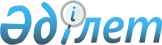 Об установлении ограничительных мероприятий на територии села Акшат Благодарного сельского округа
					
			Утративший силу
			
			
		
					Решение акима Благодарного сельского округа города Актобе Актюбинской области от 10 июля 2015 года № 1. Зарегистрировано Департаментом юстиции Актюбинской области 24 июля 2015 года № 4438. Утратило силу решением акима Благодарного сельского округа города Актобе Актюбинской области от 5 января 2016 года № 1      Сноска. Утратило силу решением акима Благодарного сельского округа города Актобе Актюбинской области от 05.01.2016 № 1.

      В соответствии со статьей 35 Законом Республики Казахстан от 23 января 2001 года "О местном государственном управлении и самоуправлении в Республике Казахстан", статьей 10-1 Закона Республики Казахстан от 10 июля 2002 года "О ветеринарии" и на основании представления руководителя Актюбинской городской территориальной инспекции Комитета ветеринарного контроля и надзора Министерства сельского хозяйства Республики Казахстан от 7 июля 2015 года № 5-2/262 аким Благодарного сельского округа РЕШИЛ:

      1. Установить ограничительные мероприятия на территории села Акшат Благодарного сельского округа, в связи выявлением заболевания бруцеллез среди мелкого рогатого скота.

      2. Контроль за исполнением настоящего решения оставляю за собой.

      3. Настоящее решение вводится в действие со дня его первого официального опубликования.


					© 2012. РГП на ПХВ «Институт законодательства и правовой информации Республики Казахстан» Министерства юстиции Республики Казахстан
				
      Аким Благодарного сельского округа

Б.Дарин
